3 JohnKey Word:	MissionariesKey Verse:	“We ought therefore to show hospitality to such men [missionaries] so that we may work together for the truth” (3 John 8).Summary Statement: The way to obey God’s truth was for the godly Gaius to support missionaries like Demetrius despite opposition from Diotrephes.Application: How do you advance the gospel by supporting missionaries in hospitality and finances?3 JohnIntroductionI.	Title: The Greek title (Iwa,nnou g Third of John) follows the standard practice of naming the General Epistles after their authors and distinguishes this epistle from John's two others.II. 	AuthorshipA.	External Evidence: John the Apostle wrote this shortest biblical writing as the leader of the Ephesian church in Asia Minor and author of his Gospel, 1 John, 2 John and Revelation.B.	Internal Evidence: The title "the elder" (v. 1) was always interpreted as John until the rise of liberal scholarship.  Themes such as love (v. 6), joy (v. 4; cf. 1 John 1:4), and truth (vv. 1, 3-4, 12) bear remarkable resemblance to emphases in 1 John and the Gospel of John.III.	CircumstancesA.	Date: Most conservative scholars believe John wrote concerning this issue about A.D. 90, but nothing in the epistle excludes an earlier date (see 1 John notes).B.	Origin/Recipients: John wrote his friend named Gaius who regularly opened his home to show hospitality to traveling missionaries, probably in Asia Minor, where John lived.  C.	Occasion: As explained in the notes on 2 John, before the New Testament writings were completed and circulated among the early believers, the churches relied on traveling missionaries (prophets and teachers) for truth.  Because inns were unsafe and few in number, these missionaries stayed with Christians.  A man named Gaius was faithfully extending hospitality to such men (vv. 5-8), despite opposition by another man in the church named Diotrephes (vv. 9-10).  John wrote to encourage Gaius to keep practicing hospitality and support to missionaries.  Whereas in 2 John the Apostle John warns against supporting false teachers, 3 John speaks to the "flip-side" of the issue: supporting true missionary teachers.  IV.	CharacteristicsA.	People in the Postcard:  This warm, personable letter revolves around three people:1.	Gaius was a godly man who wholeheartedly supports the missionaries (vv. 1-8).2.	Diotrephes ("nourished by Zeus") was a carnal believer opposing hospitality to missionaries by Gaius and other believers (vv. 9-11).  While the common first century practice for Gentiles saved from idolatry was to change their names after embracing Christianity, Diotrephes did not change his pagan name after his conversion.3.	Demetrius was a missionary that the church should support (v. 12).B.	The latter two epistles of John differ in several ways: 	2 John 	3 JohnRecipient	A Woman	A ManNames	Anonymous	Gaius, Diotrephes, DemetriusMood	Condemns	CommendsMissionaries	False	TrueHospitality/Support	Misplaced	Missing (Diotrephes)		Maintained (Gaius)C.	If 2 John addressed a church, then 3 John would be the only NT letter by John to an individual.  All second person pronouns ("you") are singular.ArgumentThe letter of 3 John teaches believers to show hospitality and support for true teachers sent from the church (missionaries) to enable them to spread the gospel freely.  John wrote Gaius this "postcard" to commend him for this kind of hospitality.  John first commends Gaius for his faithful support of these men (vv. 1-8), then condemns his opposer, Diotrephes, for rejecting the missionaries and those who supported them (vv. 9-11), and concludes with an introduction of Demetrius, who is worthy of support (v. 12) along with some personal matters (vv. 13-14).SynthesisSupporting missionaries1-8	Gaius confirmed1	Greetings2	Prayer for health3-4	Joy over godliness5-6a	Past support commended6b	Future support encouraged7-8	Believers' responsibility7	Not non-Christians8	Partnership in spreading truth9-11	Diotrephes condemned9	for rejecting John's instructions10	for opposing missionary support10a	Gossip10b	Inhospitableness10c	Excommunications11	for doing evil12	Demetrius recommended13-14	Conclusion13-14a	Personal visit anticipated14b-d	Affectionate greetingsOutlineSummary Statement for the BookThe way to obey God’s truth was for the godly Gaius to support missionaries like Demetrius despite opposition from Diotrephes.One way the godly Gaius obeyed God’s truth was to support missionaries (1-8).John writes a dear Christian brother, Gaius, with apostolic authority and an approval of him to all who read the letter—especially Diotrephes (1).The Apostle John identifies himself so that readers recognize that the letter has apostolic authority (1a).John writes Gaius, a wealthy Christian man, to publicly affirm him before all readers—especially Diotrephes (1b).John prays that Gaius' health and general well-being might equal his spiritual vitality to show care for both Gaius' physical and spiritual needs (2).John’s joy over Gaius faithfully living the Christian life is the best news John could receive about one of his spiritual children (3-4).John notes his joy over the good report from some missionaries returning from Gaius to commend his faithfulness to God's workers (3).The best news John could ever hear is that someone he led to Christ keeps obeying the truth (4).Gaius gained a good reputation for his loving hospitality for missionaries even though he did not know them (5-6a).Gaius should continue missionary support in the future (6b).Missionary work is for Christ, so the world does not support it, thus reminding all believers to fund God's work (7-8).Non-Christians rarely support outreach for Jesus (7).Believers must support missionaries as partners in spreading God's truth (8).One way the ungodly Diotrephes disobeyed God’s truth out of personal ambition was to hinder missionaries unlike the good example of Gaius (9-11).Gaius’s church leader Diotrephes rejected John’s last letter out of his own ambition (9).John condemns Diotrephes for hindering missionary support and promises to condemn it again personally if John visits the church (10).The malicious gossip of Diotrephes about John hindered the integrity of the missionaries visiting the church (10a).The inhospitable actions of Diotrephes hindered the work of the missionaries (10b).Diotrephes obstructed and excommunicated hospitable believers and thus showed his egotism and opposition to God’s truth (10c).The evil actions of Diotrephes should be avoided but the good deeds of Gaius should be imitated (11).One way the godly Gaius could obey God’s truth was to support the missionary letter carrier Demetrius and others like him (12).All the churches spoke well of Demetrius, so Gaius would "imitate what was good" with hospitality to Demetrius (12a).Even if no one praised Demetrius, God's truth would honor him, so Gaius should as well (12b).John and his fellow-workers endorsed Demetrius, so Gaius should also when Diotrephes rejects Demetrius (12c).One way Gaius could obey God’s truth was to prioritize face-to-face relations but also written greetings when needed (13-14).John expresses hope for a personal visit so Gaius would know both John's affection for him and his displeasure with Diotrephes (13-14a).John wishes Gaius peace and exchanges greetings to end the letter in an affectionate and loving way (14b-d).He wishes Gaius peace in his difficulty with Diotrephes to reinforce his love (14b).He sends greetings from the friends with him as an affectionate gesture (14c).He requests Gaius to greet John’s friends each by name to show the concern and value he had for every believer in Gaius' church (14d).——————————————————“The Scope of Missions: Report for SCGM National Missions Survey 2014,” 
Singapore Centre for Global Missions, pages 3-4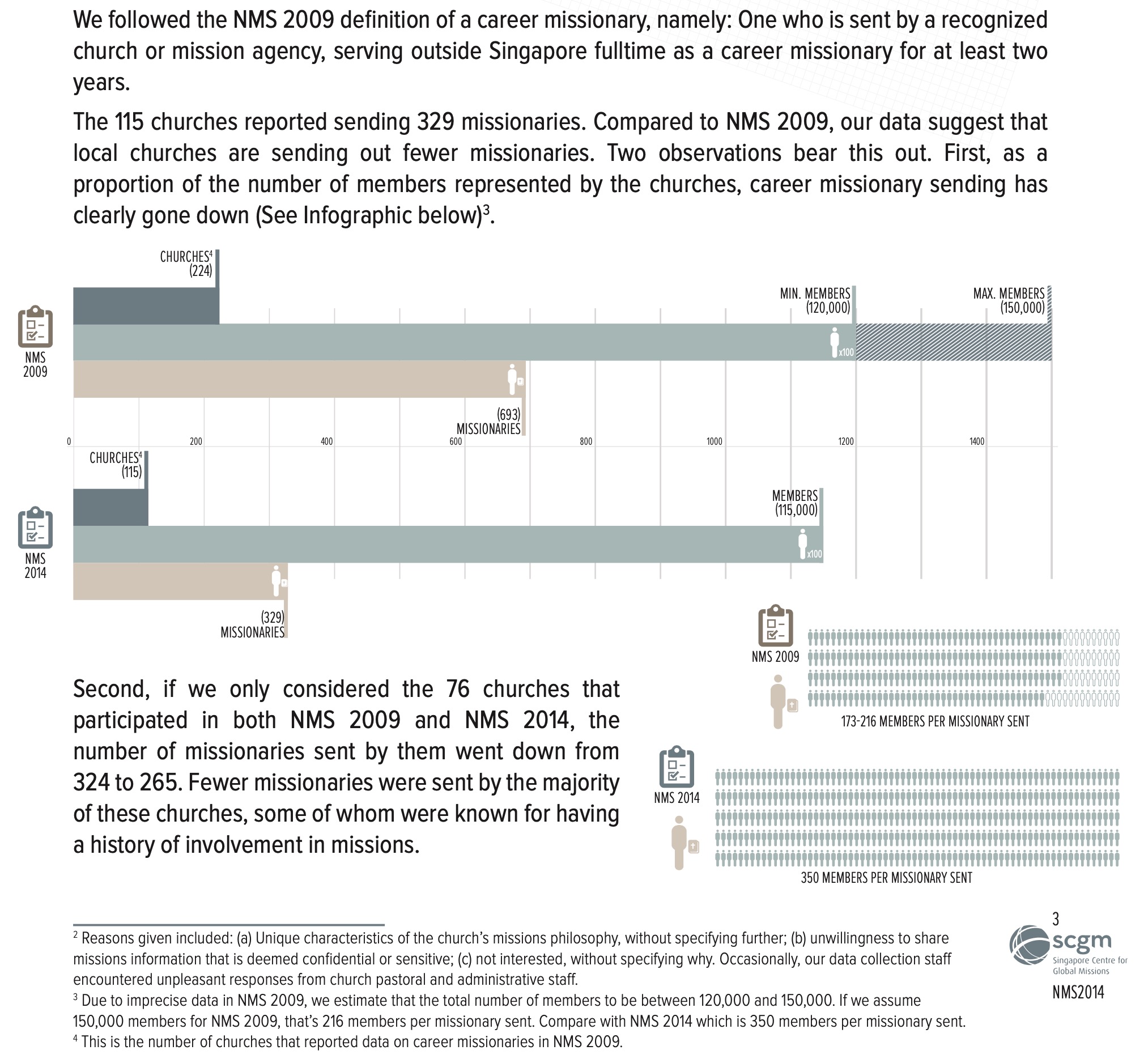 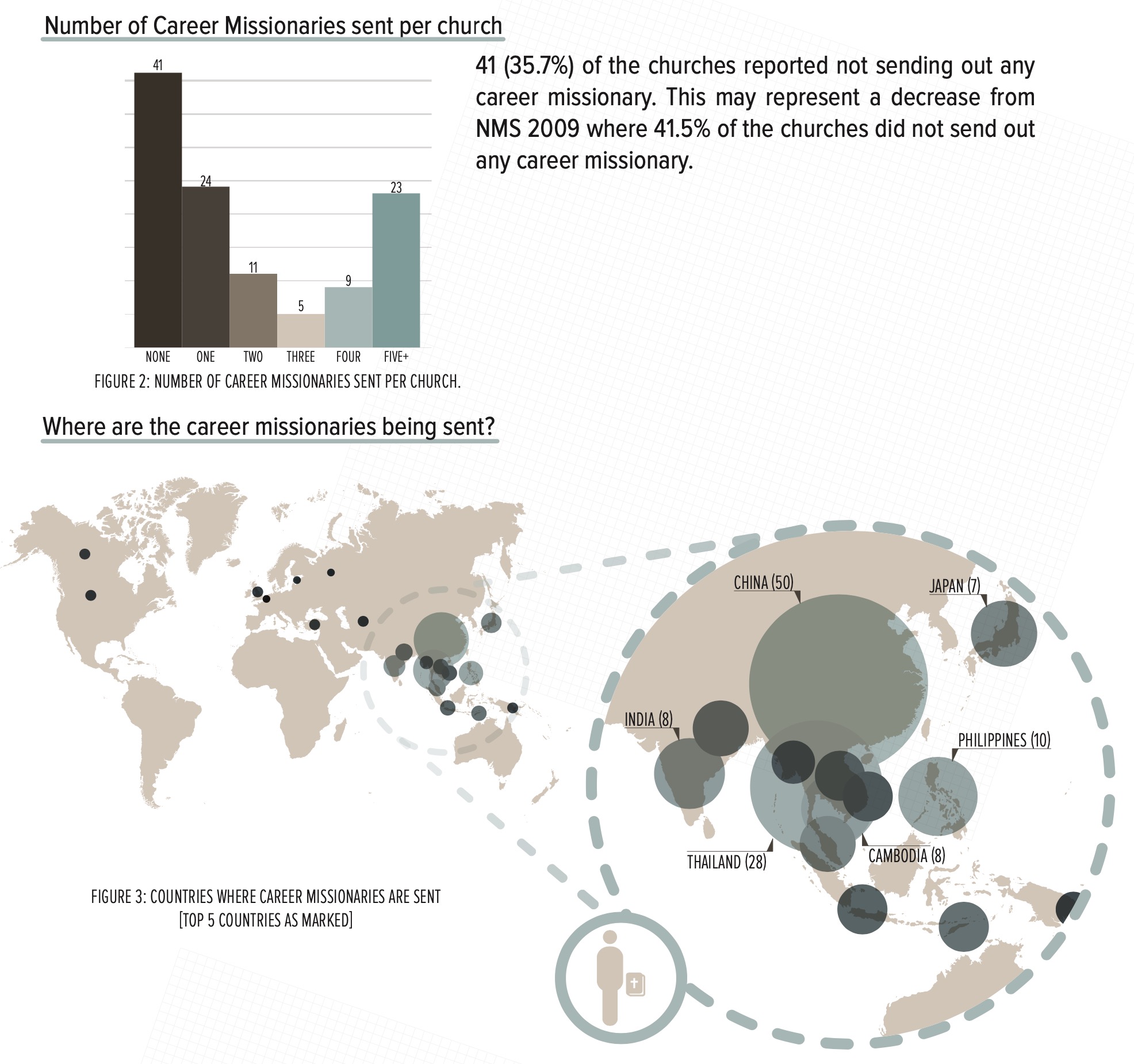 Support MissionariesSupport MissionariesSupport MissionariesSupport MissionariesSupport MissionariesSupport MissionariesSupport MissionariesSupport MissionariesSupport Missionaries1-8 1-8 1-8 9-11 9-11 9-11 12-1412-1412-14Gaius Gaius Gaius Diotrephes Diotrephes Diotrephes Demetrius Demetrius Demetrius CommendedCommendedCommendedCondemned Condemned Condemned Recommended Recommended Recommended SupportedMissionariesSupportedMissionariesSupportedMissionariesOpposedMissionaries OpposedMissionaries OpposedMissionaries Is aMissionary Is aMissionary Is aMissionary Greetings & Prayer1-2Joy over Godliness3-4Support Confirmed5-8for Rejecting John9for OpposingMissionaries10for Doing Evil11GoodReputation12VisitAnticipated13-14aAffectionateGreetings14b-dAsia MinorAsia MinorAsia MinorAsia MinorAsia MinorAsia MinorAsia MinorAsia MinorAsia Minorc. AD 90c. AD 90c. AD 90c. AD 90c. AD 90c. AD 90c. AD 90c. AD 90c. AD 90